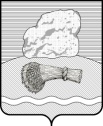 РОССИЙСКАЯ ФЕДЕРАЦИЯКалужская областьДуминичский районСельская Дума сельского поселения«ДЕРЕВНЯ ДУМИНИЧИ» РЕШЕНИЕ «12» января 2017г                                                                                                             № 2О внесении изменений и дополненийв Решение Сельской Думы №31 от 27.12.2016г«О бюджете сельского поселения «Деревня Думиничи»на 2017 год и плановый период 2018 и 2019 годов»          Учитывая остатки денежных средств, образовавшихся в бюджете сельского поселения «Деревня Думиничи» по состоянию на 01.01.2017г Сельская Дума сельского поселения «Деревня Думиничи» РЕШИЛА:   Внести изменения и дополнения в решение Сельской Думы от 27.12.2016г №31 «О бюджете сельского поселения «Деревня Думиничи» на 2017 год и плановый период 2018 и 2019 годов».Пункт 1 Решения изложить в следующей редакции:-Утвердить следующие основные характеристики бюджета поселения на 2017 год:общий объем доходов бюджета поселения в сумме 1892,167 тыс.рублей, в том числе объем безвозмездных поступлений 1261,667 тыс.рублей.общий объем расходов бюджета поселения в сумме 1925437 руб. 11 коп.дефицит местного бюджета в сумме 33270 руб. 11 копнормативную величину резервного фонда сельского поселения «Деревня Думиничи» в сумме 5,0 т. руб.Внести в приложение №4 «Ведомственная структура расходов сельского поселения «Деревня Думиничи» на 2017 год» изменения и дополнения, согласно приложению №1 к данному Решению.Внести изменения в приложение №6 «Распределение бюджетных ассигнований местного бюджета по разделам, подразделам, целевым статьям (муниципальным программам и не программным направлениям деятельности), группам и подгруппам видов расходов классификации расходов бюджетов  2017 год» согласно приложению №2 к данному Решению.Внести в приложение №8 «Распределение бюджетных ассигнований местного бюджета по целевым статьям (муниципальным программам и не программным направлениям деятельности), группам и подгруппам видов расходов классификации расходов бюджетов 2017 год» согласно приложению №3 к данному Решению.Добавить п.7.1. следующего содержания :-Утвердить источники финансирования дефицита бюджета сельского поселения «Деревня Думиничи» на 2017 год согласно приложению№3 (приложение №4 к настоящему Решению)Данное Решение вступает в силу с даты обнародования. Глава сельского поселения«Деревня Думиничи»                                                                        Н.А.Соломина